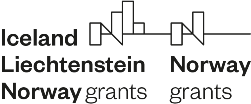 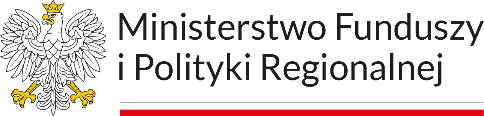 Załącznik nr 4 do Ogłoszenia o naborze wniosków o finansowanie inicjatywy „BeFORme”Arkusz oceny merytorycznej wniosku o dofinansowanie inicjatywy bilateralnej Nr….Podstawowe informacje o inicjatywie Uwagi do punktacji: Wniosek o dofinansowanie może otrzymać maksymalnie 50 punktów. Inicjatywy, które uzyskały łączny wynik powyżej 60% i nie mniej niż 50% dla każdego kryterium indywidualnego, mogą zostać przekazane do dalszego procedowania. Inicjatywy z wynikiem ogólnym poniżej 60% lub z wynikiem mniejszym niż 50%, dla któregokolwiek z kryteriów, są odrzucane.OŚWIADCZENIE O BEZSTRONNOŚCI I POUFNOŚCIJa niżej podpisany, uprzedzony o odpowiedzialności karnej z art. 271 i 272 Kodeksu karnego, oświadczam, że: 1) żadna z okoliczności, o których mowa w art. 24 § 1 i 2 ustawy z dnia 14 czerwca 1960 r. – Kodeks postępowania administracyjnego (Dz. U. z 2023 r. poz. 775 z późn. zm.), nie powoduje wykluczenia mnie z udziału w ocenie w/w wniosek występują i nie zachodzą okoliczności, które mogłyby budzić uzasadnione wątpliwości co do mojej bezstronności wobec podmiotu składającego wniosek do oceny, a w szczególności, że:  nie jestem wnioskodawcą/partnerem, nie przygotowywałem wniosku o dofinansowanie inicjatywy ani nie brałem udziału                                              w przygotowaniu inicjatywy;nie jestem lub nie byłem w związku małżeńskim, w związku lub powinowactwie do drugiego stopnia oraz nie jestem lub nie byłem                            w stosunku przysposobienia, opieki lub kurateli z wnioskodawcą/partnerem/partnerami, jego/ich zastępcą prawnym, członkowie organów zarządzających lub nadzorczych wnioskodawcy/partnera/wspólników;w sprawie dotyczącej ww. wniosku o dofinansowanie nie jestem lub nie byłem przedstawicielem wnioskodawcy/partnera/partnerów ani nie jestem lub nie pozostawałem w związku małżeńskim, w związku lub powinowactwie do drugiej stopnia u przedstawiciela wnioskodawcy/partnera/partnerów i nie jestem ani nie byłem spokrewniony poprzez przysposobienie, opiekę lub kuratelę                                               z przedstawicielem wnioskodawcy/partnera/partnerów;nie było wobec mnie prowadzone ani wszczęte żadne postępowanie gospodarcze, dyscyplinarne lub karne dotyczące ww. wniosku                              o  dofinansowanie;nie pozostaję w stosunku przewagi biznesowej z wnioskodawcą/partnerem/wspólnikami;Zobowiązuję się do zachowania w tajemnicy informacji i dokumentów ujawnionych mi lub wytworzonych przeze mnie lub przygotowanych                          w trakcie lub w wyniku oceny wniosku o dofinansowanie i wyrażam zgodę na wykorzystanie tych informacji wyłącznie w celu tej oceny                                               i nieujawnianie ich osobom trzecim.W przypadku uznania okoliczności, o których mowa w pkt 1, zobowiązuję się do niezwłocznego poinformowania o tym KPK.Data ……………..…… Podpis ………...............................………………Nr inicjatywy Tytuł inicjatywy Nazwa wnioskodawcyNazwa partnera Wnioskowana kwota dofinansowaniaWynik I	Zgodność z celami naboru Maksymalna punktacjaUzasadnienie1. W jaki sposób inicjatywa realizuje działania wskazane                               w naborze? W jakim stopniu inicjatywa przyczynia się do osiągnięcia celu naboru? Czy proponowane działania są spójne?Jak istotny i znaczący dla współpracy międzypokoleniowej jest zakres inicjatywy? W jakim stopniu inicjatywa promuje integrację pokoleń                                      w edukacji, dziedzictwie społecznym, działalności społecznej i/lub wolontariacie oraz zapobiega wykluczeniu i izolacji pokoleń? Czy prowadzi to do wspierania osób starszych i młodszych w ich potrzebach? Czy inicjatywa prowadzi do partycypacji, zaangażowania, integracji grup docelowych? Czy realizacja inicjatywy przyczyni się do poprawy jakości życia społeczności lokalnej?142. Czy inicjatywa ma wymiar bilateralny (z Norwegią) z wyraźnym wzajemnym interesem? Czy inicjatywa wskazuje na wyraźne obopólne zainteresowanie współpracą międzypokoleniową? Czy partnerstwo jest istotne? Czy istnieje odpowiednia równowaga w partnerstwie? Czy role są jasne? Czy partnerstwo jest uzasadnione? Czy umowa partnerska pozwala ocenić zakres współpracy?12II	Jakość zaplanowanych działań1. Czy planowane działania są uzasadnione?Czy realizacja proponowanych działań jest niezbędna do osiągnięcia celu inicjatywy? Czy ich wybór jest właściwie uzasadniony? W jakim stopniu inicjatywa odpowiada na zidentyfikowane potrzeby? Czy wnioskodawca wyczerpująco opisał zidentyfikowane potrzeby                   i wskazał, w jaki sposób zostały one zidentyfikowane?Czy wskazana grupa docelowa (interesariusze) jest adekwatna do celów inicjatywy iw jakim stopniu inicjatywa odpowiada na potrzeby grupy docelowej? Czy przewidziano dostosowanie działań/środków/narzędzi do rzetelnie zdiagnozowanych możliwości fizycznych i technicznych, którymi dysponują  uczestnicy?62. Kompleksowość planowanych działań i harmonogramuCzy oraz w jakim stopniu realizacja inicjatywy będzie miała długofalowy wpływ na odbiorców? Czy oraz w jakim stopniu osiągnięte efekty przyczynią się oni do dalszego rozwiązania zidentyfikowanych problemów, czy też pomogą innym w ich rozwiązaniu?Czy działania staną się platformą do kontynuacji w przyszłości? Czy zastosowane rozwiązania są trwałe, czy zaangażowane podmioty zakładają kontynuację działań (inicjatywa nie ma charakteru jednorazowego)? Czy działania/zastosowane rozwiązania są powtarzalne, tj. można je zastosować w innym miejscu i/lub czasie?Czy możliwe jest wykorzystanie rozwiązań inicjatywy                                       w długofalowej działalności wnioskodawcy i/lub innych społeczności, w których występują podobne problemy?Czy planowane działania są wykonalne w zakładanych ramach czasowych?83. Upowszechnianie dobrych praktyk (rezultaty inicjatywy)- Czy/w jakim stopniu prezentowane są informacje o sposobach                            i narzędziach upowszechniania doświadczeń i dzielenia się wiedzą zdobytą podczas realizacji inicjatywy z innymi interesariuszami (np. podmiotami/mieszkańcami/miastami/regionami/gminami)?- W jakim stopniu proponowane metody i narzędzia będą skuteczne                     w rozpowszechnianiu dobrych praktyk (np. programy e-learningowe, publikacje, nagrania, plany lekcji)?4III	Efektywność budżetowa I kosztowa Przejrzystość i dokładność budżetu:Czy wszystkie pozycje kosztów są uzasadnione?Czy koszty inicjatywy są planowane w sposób przemyślany, opłacalny, sprawiedliwy i proporcjonalny?Czy wszystkie koszty są kwalifikowalne zgodnie z ogłoszeniem?6Końcowy wynik i przyznana punktacja 50